Publicado en Santiago de Compostela el 27/06/2016 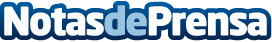 Itmen se une a la moda de los complementos para hombreEl uso de los accesorios para hombre ha experimentado un crecimiento significativo durante los últimos años. Si bien, los hombres han apostado por utilizar estos complementos, también se han encontrado con una dificultad: la falta de tiendas especializadas en complementos para hombre, fiel a su forma de comprar y con una variedad similar a la que puede disfrutar la mujerDatos de contacto:Milagros Iglesias981 935 314Nota de prensa publicada en: https://www.notasdeprensa.es/itmen-se-une-a-la-moda-de-los-complementos Categorias: Moda Sociedad http://www.notasdeprensa.es